Disneyland here we come!(Cheap option)Air New ZealandFlights:Children x3: $1,055 (each)Adults x2: $1,055 (each)Total: $5,275Departure time: 11:30pmDuration of flight: 18 Hours 10 MinutesDisneyland tickets: (Package deal)Children x3: $645Adults x2: $452Total: $1,097Accommodation: Family of 5: $950½ km from DL Hyatt place resort and convention centreOverall total:NZL: $7,277US: $5,956Activities:1: Universal studiosTransport: rental carPrices: Children: $63x3Adults: $70x2Total: NZL: $401 US: $329Airport transfers (return): US: $305 NZL: $3721 day transport: Avis rental car $75 + $50 petrol US: $125 NZL: $152Food: $200 budget per day = $1,000 for one week US: $1,000 NZL: $1224Wants: $100 spending money each = $500 in total US: $500 NZL: $612Passports: Children x3: $245 Adults x2: $280 US: $628 NZL: $770Travel insurance: $584 (NZL)Overall total: NZL: $3,714 US: $2,558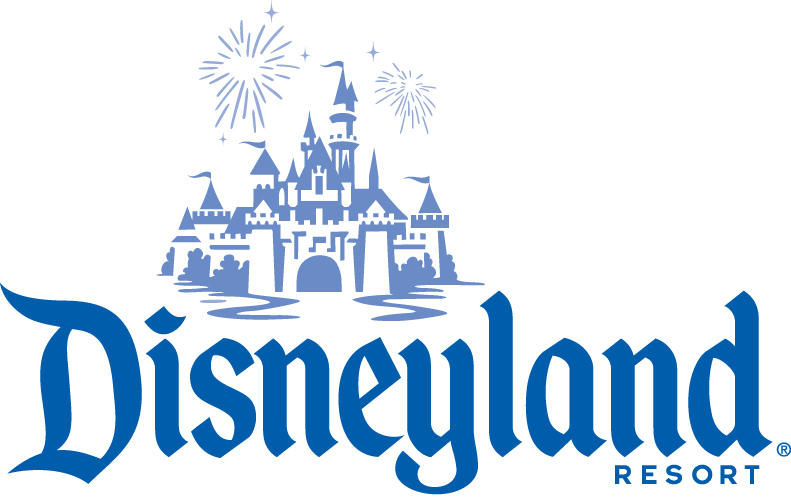 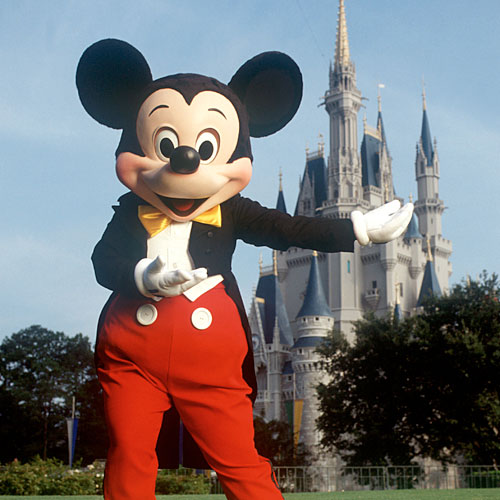 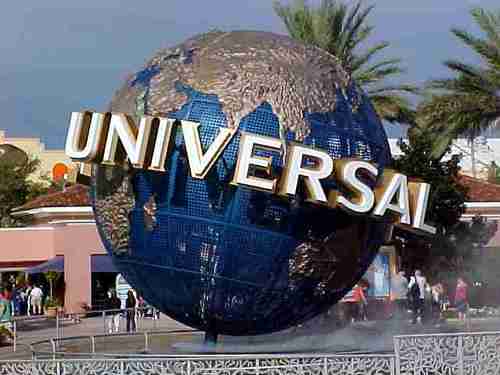 By Sam Taylor